*Learning Target:*Critical Content:Linear equation –Standard form –Constant –*Not a linear equation if:Determine if the following are linear equations. Write the equation in standard form.
1a) 				1b) 		1c) Linear equations can be represented on a coordinate graph:x-intercept –y-intercept –*The graph of a linear equation has at most _____ x-intercept and _______ y-intercept.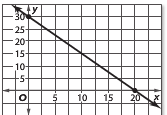 Ex2) Find the x and y intercepts of the graph on the right.Ex3) A swimming pool is being drained at a rate of 720 gallons per hour.  The table shows the function relating the volume of water in a pool and the time in hours that the pool has been draining.
a) Find the x and y intercepts. 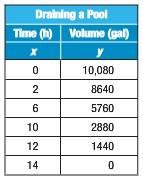 b) Describe what the intercepts mean in the situation.*The intercepts give us two points, we can then graph the line because 2 points make a line.
Ex4) Graph  using the x and y intercepts.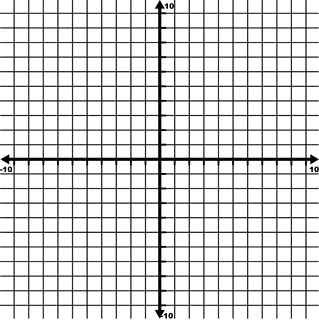 *We can also graph using the slope and the y-intercept! YOU KNOW HOW TO DO THIS!Ex5) Graph SLOPE: m = ___Y-INTERCEPT: b = ____Ex) Graph *First, solve for y.m = ___b = ___Ex) Graph 					Ex) Graph 		Ex) Graph 					Ex) Graph 